 		ПРОЕКТ	 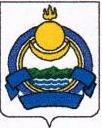 Администрация муниципального                                       Буряад Республикынобразования «Сосново-Озерское»                                        «Яруунын аймагай   Еравнинского района                                                             Нарhатын» муниципальнаРеспублики Бурятия                                                               байгуулгын Захиргаан671430, Республика Бурятия, Еравнинский район, с. Сосново-Озерское, улица Первомайская, 129                                                           тел. (8-30135)21-6-86,  (факс) 21-1-67   e-mail: amososnovooz@mail.ruПОСТАНОВЛЕНИЕот  05 июля 2021 г. 			№			с. Сосново-ОзерскоеО внесении изменений и дополнений	в административный регламент предоставления муниципальной услуги "предоставление выписки из реестра муниципального имущества" , утвержденный постановлением МО «Сосново-Озерское» от 13.11.2017 г. №102 
             На основании Протеста Прокуратуры Еравнинского района от 30.06.2021 г. №02-16/Прдп86-21-20810012 на постановление от 13.11.2017 г. №102 Администрации МО «Сосново-Озерское» «Об утверждении административного регламента предоставления муниципальной услуги «Предоставление выписки из реестра муниципального имущества» (далее- административный регламент), в целях приведения нормативного правового акта в соответствии с федеральным законом от 27.07.2010 г. №210-ФЗ «Об организации предоставления государственных и муниципальных услуг»  постановляю:Внести в пункт 5.2 административного регламента следующие дополнения: - нарушение срока или порядка выдачи документов по результатам предоставления муниципальной услуги;-приостановления предоставления муниципальной услуги, если основания приостановления не предусмотрены федеральными законами и принятыми в соответствии с ними иными нормативными правовыми актами Российской Федерации, законами и иными нормативными правовыми актами Республики Бурятия, муниципальными правовыми актами;- требование у заявителя при предоставлении муниципальной услуги документов или информации, отсутствие и (или) недостоверность которых не указывались при первоначальном отказе в приеме документов, необходимых для предоставления муниципальной услуги, либо в предоставлении муниципальной услуги, за исключением случаев, предусмотренных пунктом 4 части 1 статьи 7  Федерального закона об организации предоставления государственных и муниципальных услуг.
2. Настоящее постановление вступает в силу со дня его официального обнародования.Глава-  руководительАМО «Сосново-Озерское»:					Э.Б. Дондоков